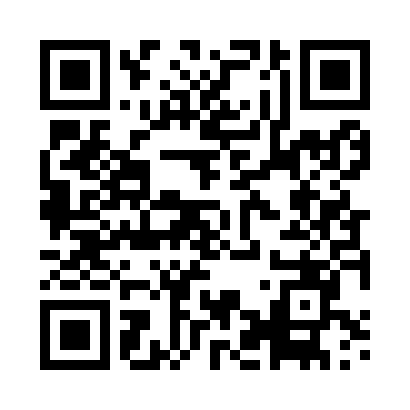 Prayer times for Cardosa, PortugalMon 1 Apr 2024 - Tue 30 Apr 2024High Latitude Method: Angle Based RulePrayer Calculation Method: Muslim World LeagueAsar Calculation Method: HanafiPrayer times provided by https://www.salahtimes.comDateDayFajrSunriseDhuhrAsrMaghribIsha1Mon5:467:161:356:057:549:192Tue5:447:141:346:057:559:203Wed5:427:131:346:067:569:214Thu5:417:111:346:067:579:225Fri5:397:101:336:077:589:236Sat5:377:081:336:087:599:247Sun5:357:071:336:088:009:268Mon5:347:051:336:098:019:279Tue5:327:041:326:098:029:2810Wed5:307:021:326:108:039:2911Thu5:297:011:326:108:039:3012Fri5:276:591:326:118:049:3113Sat5:256:581:316:118:059:3314Sun5:236:571:316:128:069:3415Mon5:226:551:316:138:079:3516Tue5:206:541:316:138:089:3617Wed5:186:521:306:148:099:3718Thu5:176:511:306:148:109:3919Fri5:156:501:306:158:119:4020Sat5:136:481:306:158:129:4121Sun5:126:471:306:168:139:4222Mon5:106:461:296:168:149:4423Tue5:086:441:296:178:159:4524Wed5:076:431:296:178:169:4625Thu5:056:421:296:188:169:4726Fri5:036:401:296:188:179:4927Sat5:026:391:296:198:189:5028Sun5:006:381:286:198:199:5129Mon4:586:371:286:208:209:5330Tue4:576:361:286:208:219:54